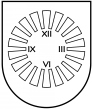 LATVIJAS  REPUBLIKA PRIEKUĻU NOVADA PAŠVALDĪBAReģistrācijas Nr. 90000057511, Cēsu prospekts 5, Priekuļi, Priekuļu pagasts, Priekuļu novads, LV-4126 www.priekuli.lv, tālr. 64107871, e-pasts: dome@priekulunovads.lvLēmumsPriekuļu novada Priekuļu pagastā2020.gada 28.maijā								    Nr.252									              (protokols Nr.10, 35.p.)Par zemes nomas līguma pagarināšanuPriekuļu novada dome izskata Cēsu rajona Veselavas pagasta zemnieku saimniecības “Caunītes” (turpmāk – Iesniedzējs), reģistrācijas nr. 49501003667, 2020.gada 15.aprīļa iesniegumu (reģ.17.04.2020. Priekuļu novada pašvaldībā Nr.3.1-5.2/2020-1984) par zemes nomas līguma pagarināšanu par zemes vienības ar kadastra apzīmējumu 4294 004 0077  4,51 ha platībā, kas atrodas Priekuļu novada Veselavas pagastā, “Strazdiņos”, iznomāšanu. Izvērtējot domes rīcībā esošo informāciju, konstatēts, ka:Ar Iesniedzēju par zemes vienības ar kadastra apzīmējumu 4294 004 0077  4,51 ha platībā, kas atrodas Priekuļu novada Veselavas pagastā, iznomāšanu ir noslēgts zemes nomas līgums līdz 2020.gada 09.maijam.Zemes vienība ar kadastra apzīmējumu 4294 004 0077  4,51 ha platībā, saskaņā ar 2020.gada 27.februāra lēmumu Nr.118 (protokols Nr.4, 49.p.) ir pašvaldībai piekritīgā zemes vienība.Likuma “Par pašvaldībām” 14.panta otrās daļas 3.punkts nosaka :“Lai izpildītu savas funkcijas, pašvaldībām likumā noteiktajā kārtībā ir pienākums racionāli un lietderīgi apsaimniekot pašvaldības kustamo un nekustamo mantu”. Minētās zemes vienības iznomāšana nav pretrunā pašvaldības interesēm un līdz šim nomnieks ir labticīgi pildījis nomas līguma nosacījumus un neviena cita persona šos zemes gabalu nomāt nav pieteikusies.LR Ministru kabineta 2018.gada 19.jūnija noteikumu Nr.350 „Publiskas personas zemes nomas un apbūves tiesības noteikumi” 53.punkts nosaka: “Iznomātājs, izvērtējot lietderības apsvērumus, var pieņemt lēmumu pagarināt nomas līguma termiņu (nerīkojot izsoli). Nomas līgumu var pagarināt, ievērojot nosacījumu, ka nomas līguma kopējais termiņš nedrīkst pārsniegt Publiskas personas finanšu līdzekļu un mantas izšķērdēšanas novēršanas likumā noteikto nomas līguma termiņu”. Saskaņā ar SIA “Latio” izstrādāto zemes nomas pakalpojuma cenrādi zemes vienībai ar kadastra apzīmējumu 4294 004 0077  4,51 ha platībā noteikta nomas maksa  220,00 euro gadā.Ņemot vērā iepriekš minēto, pamatojoties uz likuma ”Par pašvaldībām” 14.panta otrās daļas 3.punktu un Latvijas Republikas Ministru kabineta 2018.gada 19.jūnija noteikumu Nr.350 „Publiskas personas zemes nomas un apbūves tiesības noteikumi”  28.punktu, 30.punkta 4.apakšpunktu, 53.punktu, Priekuļu novada pašvaldības 2019.gada 25.aprīļa Saistošo noteikumu Nr.6/2019 “Par pašvaldības neapbūvētas zemes nomu” 3.2. apakšpunktu un  4.punktu, Priekuļu novada domes Tautsaimniecības komitejas 2020.gada 21.maija lēmumu (protokols Nr.5), elektroniski balsojot tiešsaistē, PAR –12 (Elīna Stapulone, Aivars Tīdemanis, Aivars Kalnietis, Arnis Melbārdis, Mārīte Raudziņa, Juris Sukaruks, Māris Baltiņš, Dace Kalniņa, Elīna Krieviņa, Baiba Karlsberga, Jānis Mičulis, Ināra Roce), PRET –nav, ATTURAS –nav, Priekuļu novada dome nolemj:Pagarināt zemes nomas līgumu ar Cēsu rajona Veselavas pagasta zemnieku saimniecību z/s “Caunītes”,  reģistrācijas nr.49501003667, par zemes vienības ar kadastra apzīmējumu 4294 004 0077  4,51 ha platībā iznomāšanu.Noteikt zemes nomas līguma termiņu līdz 2025.gada 31.decembrim.Nomas maksa saskaņā ar zemes nomas pakalpojuma cenrādi 220,00 euro gadā.Atbildīgā par lēmuma izpildi nekustamā īpašuma speciāliste L.S. Berovska.Kontrole par lēmuma izpildi veic Attīstības nodaļas vadītāja V.Lapsele. Šo lēmumu var pārsūdzēt viena mēneša laikā no tā spēkā stāšanās dienas Administratīvās rajona tiesas attiecīgajā tiesu namā pēc pieteicēja adreses (fiziska persona- pēc deklarētās dzīvesvietas vai nekustamā īpašuma atrašanās vietas, juridiska persona- pēc juridiskās adreses vietas). Saskaņā ar Administratīvā procesa 70.panta pirmo un otro daļu, lēmums stājas spēkā ar brīdi, kad tas paziņots adresātam, sūtot pa pastu – septītajā dienā pēc tā nodošanas pastā.Domes priekšsēdētāja				(paraksts)				Elīna Stapulone